       Curriculum Vitae: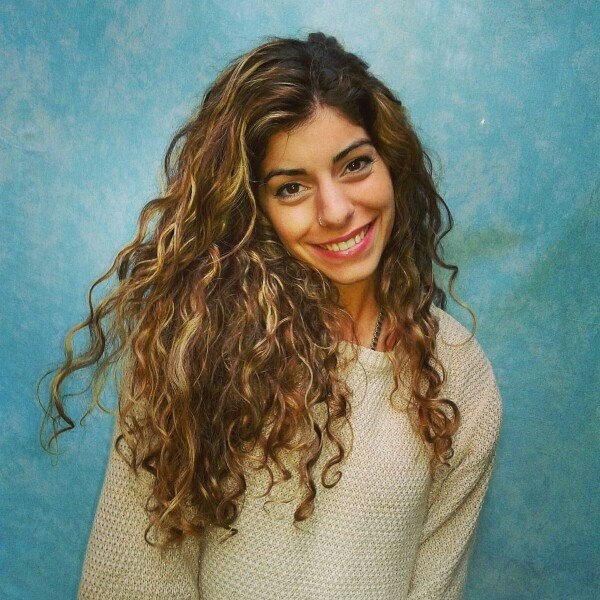                        Malena Luciana CejasDatos personales:Nacionalidad: ArgentinaFecha de nacimiento: 16/04/94Domicilio: Pasaje 132 1277 Villa BallesterE-mail: male_3100@hotmail.comTeléfono:1531553844Estudios cursados :Tecnicatura en Diseño de indumentaria (Instituto de tecnología ORT)Título obtenido: Diseñadora de Indumentaria.Año de egreso: 2014Experiencia Laboral :Apoyo de venta de fragancias importadas en perfumerías (Pigmento, Rouge, Juleriaque, entre otras)Apoyo de ventas de fragancias semiselectivas y selectivas (Puig) 2016- 2018. Agencia System Work.Apoyo de ventas de fragancias selectivas (Greta) Agencia System Work. 2018- 2019Apoyo de ventas de fragancias selectivas (Elca) Agencia System Work. 2018- 2019Apoyo de ventas de fragancias selectivas (Facsa) Agencia Search. 2019-2020 para las marcas Kenzo y Givenchy.Diseño y comercialización  de accesorios e indumentaria (Independiente)2016- 2018Asesoramiento y venta en stand de maquillaje (Maybelline y Emolan)2016PEUQUE Unicenter Shopping (Vendedora) 2016Agencias de Promociones de diferentes productos en el área de la gastronomía, cosmética, seguros, entre otros. 2012- 2015Vendedora en KAIRI By Paruolo. (Palermo) 2011Informática:Manejo de Office: Excel, Microsoft Windows, Coreldraw, Optitex.Disponibilidad Horaria: Full time